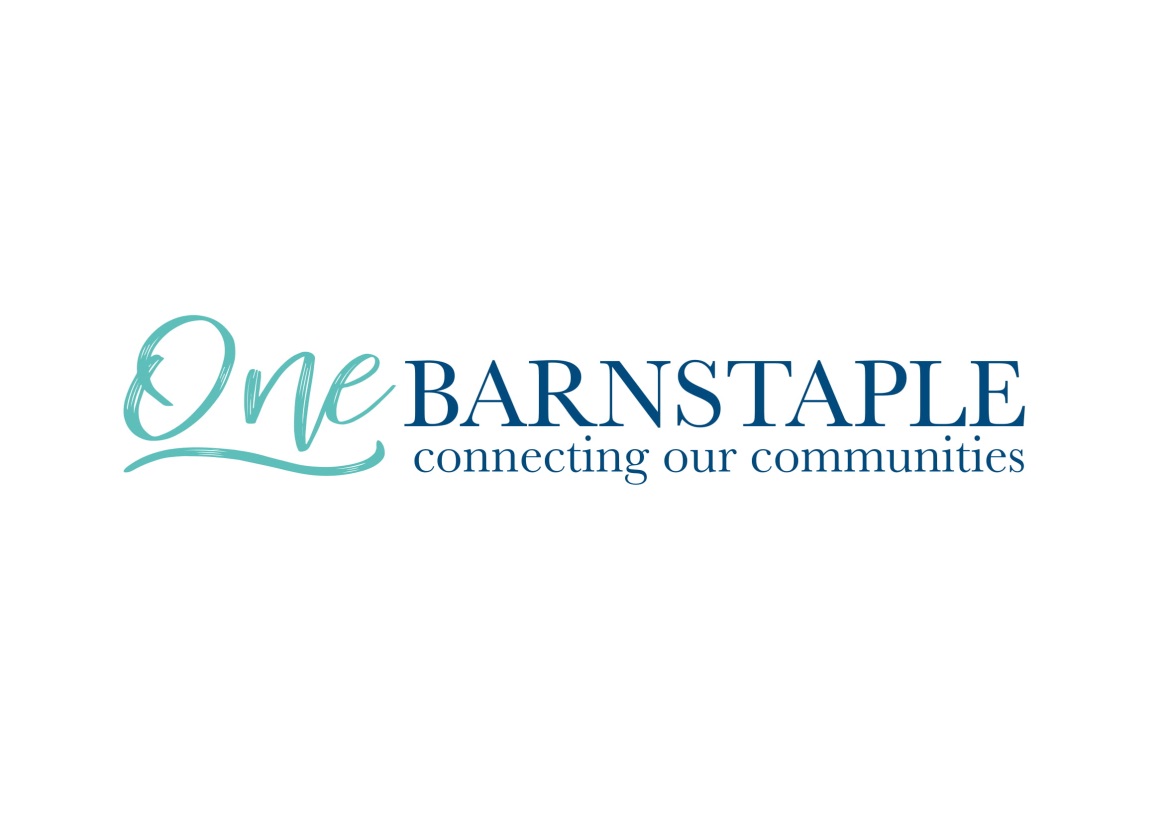 Notes Steering Group meeting no 4 – 19th June 2019 Meeting Room, The Castle Centre, Barnstaple Town CouncilNEXT MEETING – Wednesday 17th July – 9.30am Litchdon Medical Centre (Conference Room),  Landkey Road, Barnstaple, Devon, EX32 9LLPresent:Dr Simon Jones (Chair)NEW Devon CCG and GP at Litchdon StreetPresent:Andrea BeachamNorthern Devon Healthcare TrustPresent:Carol McCormack HolePatient Participation representative for NEW Devon CCGPresent:Hannah McDonaldOne Northern DevonPresent:Amy Bell-WorfellBarnstaple LibraryPresent:Chris ThomasHealth and Social Care Community Services - NDHTPresent:Bill AllenNorth Devon HomesPresent:Gail MistlinOne BarnstaplePresent:Paul JonesOne BarnstaplePresent:Dr Sophia ErdozainBarnstaple GP AlliancePresent:Dr James ThorntonGP Litchdon Street Present:Karen Evans North Devon Voluntary ServicesPresent:Cllr Louisa YorkBarnstaple Town Council Present:Sharon BatesLitchdon Medical Centre and Barnstaple GP AlliancePresent:Mike TichfordNorth Devon Council Present:Richard SlaneyNorth Devon Council Present:Sam IsmaelBarnstaple Alliance Social prescriberPresent:Neil BlackburnActive Devon Present:Natali Purdy-GuevaraNorth Devon SunriseApologies:Guy BragaLive West – Community ConnectorApologies:PC Joe SeymourDevon and Cornwall PoliceApologies:Claire FisherBPAG Encompass south West Apologies:Dee BrownBrannams Medical CentreApologies:Shelley FordDevon Partnership TrustApologies:Rob WardBarnstaple Town CouncilApologies:Cllr Caroline LeaverNorth Devon CouncilApologies:Ella McCannDevon Time and Together Devon/NDVSApologies:Jude JealBarnstaple Library Welcome and ApologiesDr Simon Jones welcomed everyone to the meeting and apologies were noted as above. To agree notes from last meeting and review action points One Barnstaple Engagement - updateFlow updateDeveloping a One Year Plan – Health and WellbeingAONB Nature’s Tonic funding bidJenny Carey-Wood sent her apologies for this meeting. This item will be moved to the next meeting. North Devon Council – Housing development and Leisure Centre updateNorthern Devon Healthcare Trust – Process update for Services reviewFremington Diabetes Wellbeing eventRough Sleeping Grant - updateJames Thornton sent his apologies for this meeting but an update on the environmental links will be given at the July meeting. Environmental links for One Barnstaple – updateOne Northern Devon updateThere hasn’t been a One Northern Devon meeting held since the last One Barnstaple meeting. Next OND meeting is being held on Wednesday 24th July. CommunicationsFeedback to the OND communities groupAs raised earlier Communities NewsletterThis has now been completed and will be emailed out shortly. Website and Social mediaA design decision has been made on a template for the OND website and this template will be reflected through the other ‘Ones’ sites. Final structure and design should be completed by the end of August. Social media for One Barnstaple is now up and running – www.facebook.com/onebarnstaple www.onebarnstaple.org.uk Please feel free to like and share the Facebook page.A Survey monkey survey has now been added to both pages to increase the engagement from our survey. Any other businessMike Tichford spoke about the Future High Street bid and how this may connect into the One Barnstaple engagementBarnstaple Town Council are putting together a neighbourhood plan for BarnstapleJude Jeal suggested that it might be worth carrying out some engagement surveys at the start of the Summer reading challenge at Barnstaple library. 